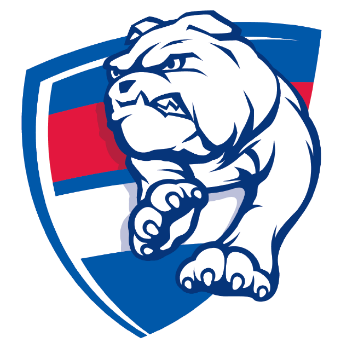 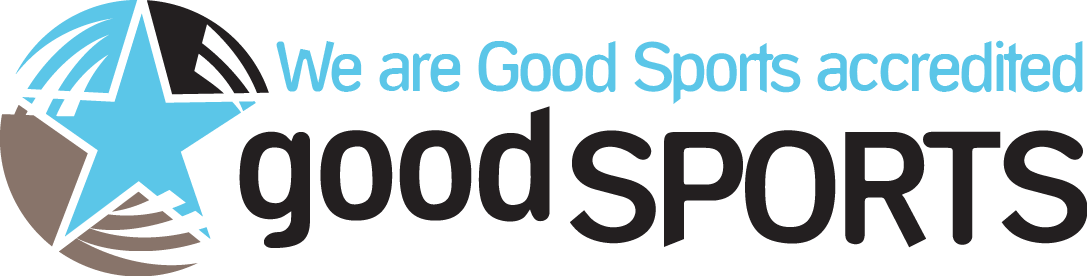 CODE OF CONDUCT POLICYWallaroo Football ClubThe Club Code of Conduct applies to all players, officials, volunteers, members and supporters of our club.COACHES CODE OF CONDUCT Coaches are required to sign the AFL Code of Conduct as part of the Level 1 Accreditation requirement. All coaches must be accredited or working toward being accredited to coach at our club.JUNIOR COACHES CODE OF CONDUCTBe reasonable in your demands on the young players’ time, energy and enthusiasm.Ensure that equipment and facilities are appropriate to the age and ability of the players.Group players according to age, height, skill and physical maturity whenever possible.Remember that children play for fun and enjoyment and that winning is only a small part.  Be generous with your praise.The scheduling and length of practice times and competitions should take into consideration the age group of the players.Encourage players to respect the ability of opponents, and the judgement of umpires, and to value the contributions of umpires.Teach fundamental rules and techniques and have players experience a variety of positions.Have a valid and current National Police Clearance.PLAYERS CODE OF CONDUCT Play by the rules – the rules of your club and the laws of the game Never argue with an umpire or other official – without these people you can’t play footballControl your temper - verbal abuse of officials and sledging of other players will not be toleratedBe a team player – It’s a team game, treat it that wayTreat all players as you would like to be treated - fairly Co-operate with your coach, the umpires and team-matesPlay for your own enjoyment and to improve your skillsDon’t use ugly remarks based on race, religion, gender or ability, many such comments are now illegalPARENTS CODE OF CONDUCTRecognise the value and importance of volunteer coaches.  They give up their time and resources to provide recreational activities for your child.It is the responsibility of the parent to collect their child from training sessions promptly.Remember that children are involved in organised sports for their enjoyment.Encourage your child to always play by the rules.Teach your child that honest effort is as important as victory.Turn defeat into victory by helping your child work towards skill improvement and good sportsmanship.Remember that children learn best by example. Be a good role model.SUPPORTERS & OFFICIALS CODE OF CONDUCTRemember that you are there for the participants to enjoy the game Encourage participation, but don’t force it Teach that enjoyment is more important than winningNever ridicule mistakes or losses – supporters are there to support not downgrade Lead by example and respect all players, coaches, umpires and spectators – physical or verbal abuse will not be tolerated Recognise all volunteers who are giving up their valuable time Never publicly criticise umpires – raise personal concerns with club officials in privateDon’t use ugly remarks based on race, religion, gender or ability, many such comments are actually now illegalPolicy ReviewThis policy will be reviewed annually to ensure it remains relevant to club operations and reflects both community expectations and legal requirements.SignatureNext policy review date is: April 2022Signed: Signed: Position:PRESIDENTPosition:SECRETARYDate:   April 2021Date:   April 2021